1. B	 TÝDENNÍ PLÁN            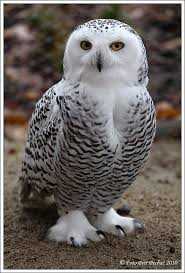 5. týden	(26. – 30.9.)Důležité informace: vystřihnout S, s.CO SE BUDEME UČIT?JAK SE MI DAŘÍ?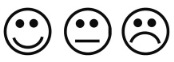 ČTENÍŽivá abeceda str. 23 - 28- Sluchová analýza a syntéza- Dělení slov na slabiky- Opakování písmen a     vyvozování nového    písmena S, s- Vyvození a čtení slabikUmím rozdělit slovo na slabiky.Poznám písmeno M, m, A, a, L, l, E, e.Čtu slabiky a dodržuji jejich délku.Poznám, kde se daná hláska ve slově nachází – na začátku, uprostřed, na konci.PSANÍPrvní psaní str. 23 - 26- Uvolňovací cviky- Rozvoj jemné motoriky- Správný úchop a sezení- Práce se stírací tabulkouUmím napsat rovné a šikmé čáry jedním tahem od bodu k bodu.Plynule posouvám ruku po papíře.Netlačím na tužku.MATEMATIKAMatematika str. 20 - 23- Sčítání do 6- Číslice 1,2,3,4,5,6- Krokování- Sčítací trojúhelníkyPoznám číslice 1 – 6.Umím sčítat do 6.Rozdělím prvky podle zadání.PRVOUKAPrvouka str. 12 - 13- Podzim- Počasí, změny v přírodě,   zvyky a hry na podzim.Poznám alespoň 4 živočichy žijící v lese.Vyjmenuji základní znaky podzimu.Vím, kteří ptáci odlétají do teplých krajin.CHOVÁNÍVím, jak se mám chovat ke svým kamarádům.Chovám se pěkně ke svým kamarádům.Nevykřikuji, hlásím se, mluví vždy jen jeden.